Bewijs van deelname 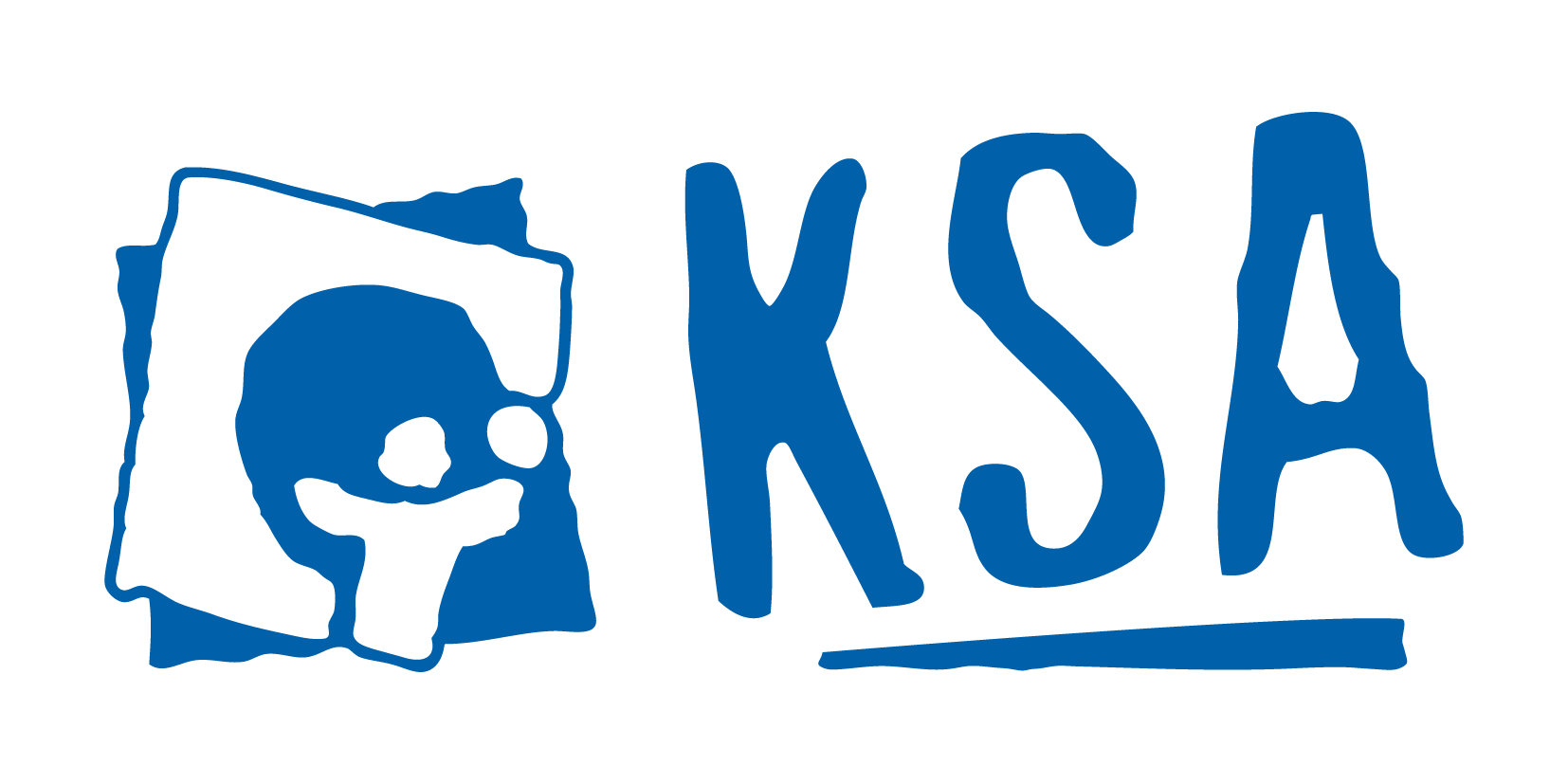 aan jeugdwerkinitiatiefKAMPDit attest wordt door (naam organisator) uitgereikt. Het kan worden voorgelegd aan instanties die al dan niet volledig tussenkomen in de kosten van de deelname van uw kind aan de werking. Het vervangt op geen enkele wijze het fiscale attest en kan ook niet in deze zin gebruikt worden. Indien dit attest niet zou volstaan, gelieve ons dan te contacteren.Gegevens deelnemer Gegevens jeugdbewegingGegevens deelnameOndergetekende (naam verantwoordelijke), verantwoordelijke van de organisatie (naam groep), verklaart bovenstaande gegevens voor waar en echt. 			handtekening verantwoordelijke			datum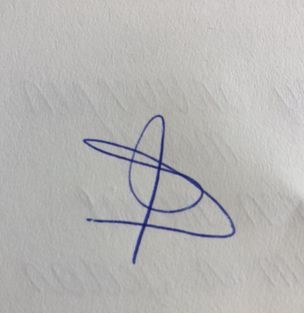 Voornaam + naamAdresTelefoonGeboortedatumRijksregisternummer(in te vullen door ouders)Naam groepKSA Oostkapjes Adres groepAlbrecht Rodenbachstraat 42, 8020 Oostkamp Naam verantwoordelijkeJana Vande Caveye E-mailadresKsaoostkapjes@hotmail.comTelefoon0487551271Jaar2022Concrete data 5 – 15 juli 2022Totaal aantal dagen10Prijs per dag€13,5Totale prijs€135Datum van betaling